龙游县中医院医共体简介(杭州医学院附属龙游中医院)龙游县中医院创建于1984年，是一所集医疗、教学、科研、预防保健于一体的二级甲等综合性中医医院，系杭州医学院附属龙游中医院、浙江省中医药大学附属第二医院（浙江省新华医院）精医惠民基地（龙游基地）、浙江省中医名院建设单位、树兰（杭州）医院合作医院，建有郑树森院士工作站、省人民医院甲乳外科孟旭莉专家工作站、消化内科潘文胜专家工作站、血管外科蒋劲松专家工作站、妇科夏利花专家工作站，何富乐中医工作室、省级名中医邱根祥工作室，浙江大学医学院附属第二医院泌尿外科工作站，为龙游县政府定点惠民医院。系县中医院医共体牵头医院，溪口、龙洲、詹家、大街、沐尘、庙下6家乡镇卫生院为成员单位。医院现有职工425人，其中高级职称卫技人员66人，市县级名医、县级拔尖人人、领军人才、百名菁才培养人员10余人。开放床位250张，拥有国家级重点建设专科-中风专科及省级重点专科-肝胆肾结石专科；拥有县级重点建设专科-中医肿瘤科、中医康复医学科；开设肝胆外科、泌尿外科、骨科、脑外科、妇科、产科、中医肿瘤科、神经内科、消化内科、肾内科、康复科、重症医学科、麻醉科等特色专科，建有血液透析中心、高压氧治疗中心、针灸康复中心、内镜中心及健康体检中心。医院引进1.5T核磁共振（MRI）、飞利浦16排螺旋及60排螺旋CT 、飞利浦彩超、奥林巴斯腹腔镜、奥林巴斯胃肠镜、全自动生化分析仪、钬激光治疗仪、美国进口关节镜等先进的医疗仪器医院引进1.5T核磁共振（MRI）、飞利浦60排螺旋CT 及16排螺旋CT、飞利浦彩超、奥林巴斯腹腔镜、奥林巴斯胃肠镜、全自动生化分析仪、钬激光治疗仪、美国进口关节镜等先进的医疗仪器。医院先后被授予“国家级爱婴医院”、 “省级文明中医院”、“省级文明单位”、“省级放心药房”、 “省级爱国卫生先进单位“、“省级平安医院”、“省级巾帼文明岗”、“县十佳满意窗口（单位）”、“无偿献血先进单位”、“县敬老文明号”等荣誉称号。医院本着“大医精诚，弘扬国粹，福泽苍生”的办院宗旨，“厚德、博学、传承、创新”为院训，“关爱生命、患者至上”的服务理念，“以患者为中心，以员工为核心”的管理理念，建设“技术一流、服务一流、百姓信赖”的县级中医名院为愿景，不断提高医疗技术水平，改善服务品质，充分发挥中医药优势，全心全意为人民群众健康服务。龙游县中医院医共体竭诚欢迎您的加盟!地  址：龙游县龙洲街道太平东路272号联系电话：0570-7029882  13967011525扫一扫，欢迎关注龙中医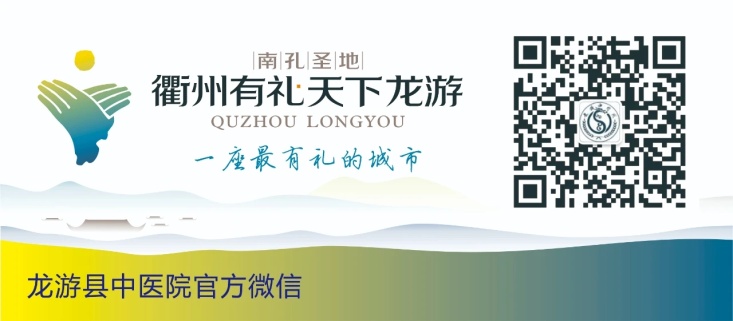 